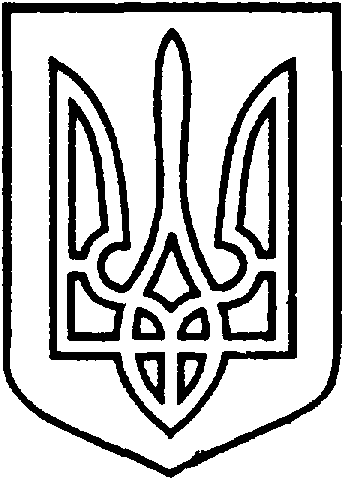 СЄВЄРОДОНЕЦЬКА МІСЬКА ВІЙСЬКОВО-ЦИВІЛЬНА АДМІНІСТРАЦІЯ  СЄВЄРОДОНЕЦЬКОГО РАЙОНУ  ЛУГАНСЬКОЇ  ОБЛАСТІРОЗПОРЯДЖЕННЯкерівника Сєвєродонецької міської  військово-цивільної адміністрації  27 жовтня 2021  року                                                                              № 2135    Про внесення змін до розпорядження керівника від 28 серпня 2021 року                                                                                №1599 про «Затвердження складу конкурсного комітету з визначення автомобільного перевізника на автобусних маршрутах загального користування м. Сєвєродонецька, у новій редакції» Відповідно до Закону України «Про військово-цивільні адміністрації», Закону України «Про автомобільний транспорт» та п.55 Постанови Кабінету Міністрів України «Про затвердження Порядку проведення конкурсу з перевезення пасажирів на автобусному маршруті загального користування» №1081 від 3 грудня 2008 року,зобовʼязую:1.Внести зміни до  складу конкурсного комітету з визначення автомобільного перевізника на автобусних маршрутах загального користування м. Сєвєродонецька, (додаток).2. Розпорядження  підлягає оприлюдненню.3.Контроль за виконанням даного розпорядження покладається на заступника керівника Сєвєродонецької міської військово-цивільної адміністрації Олега КУЗЬМІНОВА.Керівник Сєвєродонецької міськоївійськово-цивільної адміністрації  		                Олександр СТРЮК                                                                         Додаток                                                                         до розпорядження  керівника Сєвєродонецької                                                                         міської військово-цивільної адміністрації                                                                                       Сєвєродонецького району Луганської області                                                                                       від   27 жовтня  2021  року № 2135Складконкурсного комітету з визначення  автомобільного перевізника на автобусних маршрутах загального користування м. СєвєродонецькаЗаступник керівника міської військово-цивільної адміністрації		            Ірина СТЕПАНЕНКО 1Олег КУЗЬМІНОВ Заступник керівника Сєвєродонецької міської військово-цивільної  адміністрації Сєвєродонецького району Луганської області, голова конкурсного комітету;2Андрій ШИРШИКОВВ.о. начальника управління транспорту Сєвєродонецької міської військово-цивільної  адміністрації Сєвєродонецького району Луганської області, заступник голови конкурсного комітету;3Андрій ФОМЕНКОНачальник відділу з питань паркування управління транспорту Сєвєродонецької міської військово-цивільної  адміністрації Сєвєродонецького району Луганської області, секретар конкурсного комітету;4Віталій КУРГАНОВ Заступник начальника відділу з юридичних питань Сєвєродонецької міської військово-цивільної  адміністрації Сєвєродонецького району Луганської області;  5Дмитро ГРИНЬОВ Представник Східного міжрегіонального управління Укртрансбезпеки (за згодою);6Руслан ГОЛОВІНОВПредставник ТСЦ МВС №4442 м. Сєвєродонецьк РСЦ ГСЦ в Луганській області (за згодою);7Віктор ПЛЯКІН Майор поліції,  старший інспектор з особливих доручень відділу безпеки дорожнього руху Управління патрульної поліції в Луганській області (за згодою);8Сергій СІЗОВ Голова громадської спілки «Сєвєродонецька міська рада воїнів-інтернаціоналістів» (за згодою);9Алевтина ФІАЛКОВСЬКА Голова громадської організації «Ветерани Чорнобиля м.Сєвєродонецьк» (за згодою);10Олексій ЛЯДОВСЬКИЙГолова громадської організації «Асоціація перевізників Луганської області» (за згодою);11Тетяна ЧЕРЕДНИЧЕНКО Представник громадської організації «Асоціація перевізників Луганської області» (за згодою);12Юрій С’єдін Представник громадської організації «Асоціація перевізників Луганської області» (за згодою);13Чередниченко ОЛЕКСАНДРПредставник громадської організації «Асоціація перевізників Луганської області» (за згодою);14Сергій МАЦІЄВИЧ Голова громадської організації «СЄВЄРОДОНЕЦЬКА ОРГАНІЗАЦІЯ ВЕТЕРАНІВ ТА УЧАСНИКІВ АТО» (за згодою).